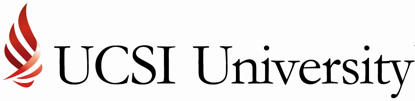 Submission ChecklistINSTITUTIONAL ETHICS COMMITTEE (IEC)For new submission or resubmission:For post-approval submission:Submitted by: New SubmissionResubmissionPost-approval SubmissionTitle of Project: IEC Main Reference Code: Principal Investigator:Type of Study:DocumentsReference Code  IEC Application Form  Cover Letter  Informed Consent Form (ICF)  Participant Information Sheet (PIS)  Conflict of Interest (COI) Declaration Form  Proposal/Protocols  Investigator’s Brochure  Decision by other Ethics Committee  Insurance/Protection of Subject for Any Medical condition   Curriculum Vitae  Additional DocumentsApplicant Feedback Form (for resubmission)DocumentsReference Code  Adverse Event Reporting (AER) Form  Protocol Deviation Report (PVR)  Continuing Review Form (CRF)  Protocol Amendment Form  Project Closure FormPI NameEmailContact numberDateSignature & stamp